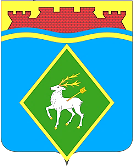 СОБРАНИЕ ДЕПУТАТОВ БЕЛОКАЛИТВИНСКОГО ГОРОДСКОГО ПОСЕЛЕНИЯРЕШЕНИЕг. Белая КалитваО внесении изменений в решение Собрания депутатов Белокалитвинского городского поселенияот 26 ноября 2015 года № 121 В соответствии с частями 3, 8 статьи 28, частями 12, 13 статьи 31 Градостроительного кодекса Российской Федерации, Собрание депутатов Белокалитвинского городского поселенияРЕШИЛО:1. Внести в Порядок организации и проведения публичных слушаний в Белокалитвинском городском поселении (далее – Порядок), утвержденный решением Собрания депутатов Белокалитвинского городского поселения от 26 ноября 2015 года №121, следующие изменения:1) Подпункт 2 пункта 7 статьи 6 изложить в следующей редакции:«2) по проектам правил землепользования и застройки – не более одного месяца со дня опубликования такого проекта;». 2) Пункт 4 статьи 8 изложить в следующей редакции:«4. Срок проведения публичных слушаний со дня оповещения жителей Белокалитвинского городского поселения об их проведении до дня опубликования заключения о результатах публичных слушаний не может быть менее четырнадцати дней и более тридцати дней.».3) Пункт 6 статьи 9 изложить в следующей редакции:«6. Срок проведения публичных слушаний по проекту генерального плана, по проектам, предусматривающим внесение изменений в генеральный план с момента оповещения жителей муниципального образования об их проведении до дня опубликования заключения о результатах публичных слушаний не может превышать один месяц.Срок проведения публичных слушаний по проекту правил землепользования и застройки, по проектам внесения изменений в них составляет не более одного месяца со дня опубликования такого проекта.В случае подготовки изменений в правила землепользования и застройки в части внесения изменений в градостроительный регламент, установленный для конкретной территориальной зоны, а также в случае подготовки изменений в правила землепользования и застройки в связи с принятием решения о комплексном развитии территории, публичные слушания по внесению изменений в правила землепользования и застройки проводятся в границах территориальной зоны, для которой установлен такой градостроительный регламент, в границах территории, подлежащей комплексному развитию. Оповещение о начале публичных слушаний проводится в соответствии с пунктами 2, 3, статьи 8 настоящего Порядка.».4) В пункте 6.1. статьи 9 исключить слова «В этом случае срок проведения общественных обсуждений или публичных слушаний не может быть более чем один месяц.».2. Настоящее решение вступает в силу после его официального опубликования.3. Администрации Белокалитвинского городского поселения обеспечить размещение Порядка организации и проведения публичных слушаний на официальном сайте Администрации Белокалитвинского городского поселения.4. Контроль за исполнением настоящего решения оставляю за собой.Председатель Собрания депутатов – глава Белокалитвинского городского поселения                                           В.А. Рыжкин25 апреля 2023 года                          №  71